Advanced Engine Performance Diagnosis 7th EditionChapter 3 – Circuit Testers and Digital MetersLesson PlanCHAPTER SUMMARY: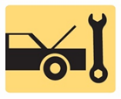 1. Fused Jumper Wire, Test Lights, Logic Probe, and Digital Multimeters2. Inductive Ammeters and Diode Check, Duty Cycle, and Frequency3. Electrical Unit Prefixes and How to Read Digital Meters_____________________________________________________________________________________OBJECTIVES: 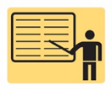 1. Discuss how to safely set up and use a fused jumper wire, a test light, and a logic probe.2. Explain how to safely and properly use a digital meter to read voltage, resistance, and current.3. Describe the purpose and function of inductive ammeters.4. Describe diode check, duty cycle, and frequency.5. List the electrical unit prefixes used by digital multimeters.6. Explain the procedure for safely using and reading a digital multimeter._____________________________________________________________________________________RESOURCES: (All resources may be found at jameshalderman.com)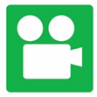 1.  Task Sheet: Digital Multimeter Use for Electrical Problems 2. Task Sheet: Measure Voltage Using a Voltmeter 3. Task Sheet: Measuring Current Using an Ammeter4. Task Sheet: Check Electrical Circuits Using an Ohmmeter5. Task Sheet: Test Light Usage6. Task Sheet: Circuit Testing Using a Fused Jumper Wire7. Chapter PowerPoint 8. Crossword and Word Search Puzzles9. Videos: (A8) Engine Performance10. Animations: (A8) Engine Performance_____________________________________________________________________________________ACTIVITIES: 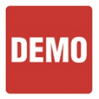 1.  Task Sheet: Digital Multimeter Use for Electrical Problems 2. Task Sheet: Measure Voltage Using a Voltmeter 3. Task Sheet: Measuring Current Using an Ammeter4. Task Sheet: Check Electrical Circuits Using an Ohmmeter5. Task Sheet: Test Light Usage6. Task Sheet: Circuit Testing Using a Fused Jumper Wire_____________________________________________________________________________________ASSIGNMENTS: 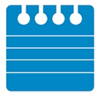 1. Chapter crossword and word search puzzles from the website.2. Complete end of chapter quiz from the textbook. 3. Complete multiple choice and short answer quizzes downloaded from the website._____________________________________________________________________________________Advanced Engine Performance Diagnosis 7th EditionChapter 3 – Circuit Testers and Digital MetersLesson PlanCLASS DISCUSSION: 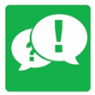 1. Review and group discussion chapter Frequently Asked Questions and Tech Tips sections. 2. Review and group discussion of the five (5) chapter Review Questions._____________________________________________________________________________________NOTES AND EVALUATION: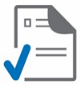 _____________________________________________________________________________________